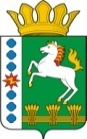 КОНТРОЛЬНО-СЧЕТНЫЙ ОРГАН ШАРЫПОВСКОГО РАЙОНАКрасноярского краяЗаключениена проект Постановления администрации Березовского сельсовета «О внесении изменений и дополнений в Постановление администрации Березовского сельсовета от 30.10.2013 № 45 «Обеспечение транспортной доступности и коммунальными услугами граждан» на 2014-2016 годы14 июля 2014 год 								    № 38Настоящее экспертное заключение подготовлено Контрольно – счетным органом Шарыповского района на основании ст. 157 Бюджетного  кодекса Российской Федерации, ст. 9 Федерального закона от 07.02.2011 № 6-ФЗ «Об общих принципах организации и деятельности контрольно – счетных органов субъектов Российской Федерации и муниципальных образований», ст. 15 Решения Шарыповского районного Совета депутатов от 20.09.2012 № 31/289р «О внесении изменений и дополнений в Решение Шарыповского районного Совета депутатов от 21.06.2012 № 28/272р «О создании Контрольно – счетного органа Шарыповского района», п.1.2. Соглашения от 28.04.2014 «О передаче Контрольно-счетному органу Шарыповского района полномочий Контрольно-счетного органа Березовского сельсовета по осуществлению внешнего муниципального финансового контроля».          Представленный на экспертизу проект Постановления администрации Березовского сельсовета «О внесении изменений и дополнений в Постановление администрации Березовского сельсовета от 30.10.2013 № 45 «Обеспечение транспортной доступности и коммунальными услугами граждан» на 2014-2016 годы (далее по тексту проект Постановления) направлен в Контрольно – счетный орган Шарыповского района 10 июля 2014 года, разработчиком данного проекта Постановления является администрации Березовского сельсовета Шарыповского района. Основанием для разработки муниципальной программы являются:- статья 179 Бюджетного кодекса Российской Федерации;- постановление администрации Березовского сельсовета от 30.07.2013 года № 28/2 «Об утверждении Порядка принятия решений о разработке  муниципальных программ Березовского сельсовета, их формировании и реализации»;- распоряжение администрации Березовского сельсовета от 01.08.2013  № 45-р «Об утверждении перечня муниципальных программ Березовского сельсовета на 2014 год и плановый период»;- Решение сельского Совета депутатов от 19.12.2013 «О бюджете поселения на 2014 год и плановый период 2015-2016 годов».Ответственный исполнитель администрации Березовского сельсовета.Соисполнители муниципальной программы отсутствуют.Перечень подпрограмм и отдельных мероприятий муниципальной программы:Модернизация, реконструкция и капитальный ремонт объектов коммунальной инфраструктуры, жилья и благоустройства территории.Проведение мероприятий, направленных на сохранение и улучшение транспортно-эксплуатационного состояния улично-дорожной сети сельского поселения.Обращение с твердыми бытовыми, промышленными и биологическими отходами на территории поселения.Целью Программы является повышение качества предоставления жилищно-коммунальных услуг населению и улучшение транспортно-эксплуатационного состояния дорог местного значения.Мероприятие проведено 10 июля 2014 года.В ходе подготовки заключения Контрольно – счетным органом Шарыповского района были проанализированы следующие материалы:- проект Постановления главы администрации Березовского сельсовета «О внесении изменений и дополнений в Постановление администрации Березовского сельсовета от 30.10.2013 № 45 Об утверждении муниципальной программы Березовского сельсовета «Обеспечение транспортной доступности и коммунальными услугами граждан» на 2014-2016 годы»;- паспорт муниципальной программы Березовского сельсовета «Обеспечение транспортной доступности и коммунальными услугами граждан» на 2014-2016 годы;- решение Березовского сельского Совета депутатов от 19.12.2013 № 113 «О бюджете поселения на 2014 год и плановый период 2015-2016 годов».Рассмотрев представленные материалы к проекту Постановления муниципальной программы «Обеспечение транспортной доступности и коммунальными услугами граждан» Березовского сельсовета на 2014-2016 годы установлено следующее:В соответствии с проектом паспорта Программы происходит изменение по строке (пункту) «Ресурсное обеспечение муниципальной программы».После внесения изменений строка  будет читаться:Увеличение объемов бюджетных ассигнований на реализацию муниципальной программы составило в сумме 767,42 тыс. руб.  или на  25,28 % в 2014 году – 695,47 тыс. руб., 2015 году – 33,56 тыс. руб., 2016 году – 38,39 тыс. руб., в том числе :- за счет средств краевого бюджета в сумме 57,46 тыс. руб. или на 100,00 %;- за счет средств районного бюджета в сумме 213,83 тыс. руб. или на 100,00 %;- за счет бюджета поселения в сумме 496,13 тыс. руб. или 16,34 %.         2. В соответствии с проектом паспорта Подпрограммы 1 «Модернизация, реконструкция и капитальный ремонт объектов коммунальной инфраструктуры, жилья и благоустройства территории» муниципальной программы, происходит изменение по строке (пункту) «Объемы и источники финансирования подпрограммы».После внесения изменений строка  будет читаться:Увеличение объемов бюджетных ассигнований на реализацию Подпрограммы 1 муниципальной программы в сумме 107,63 тыс. рублей или на 6,24 %, в том числе за счет: - средств районного бюджета составило в сумме 82,43 тыс. руб.  или на  4,78 %;- средств бюджета поселения составило в сумме 25,20 тыс. руб.  или на  1,46 %;Изменения вносятся с целью приведения в соответствии бюджета Березовского сельсовета, а именно:- в части приложения № 2 изменилось плановое финансирование на 2014 год Подпрограммы 1 «Модернизация, реконструкция и капитальный ремонт объектов коммунальной инфраструктуры, жилья и благоустройства территории», соответственно изменилось планируемое финансирование программы в целом.Произошли изменения в финансировании второй и третьей задачи в перечне мероприятий Подпрограммы 1 на 2014 год: - увеличено финансирование за счет районного бюджета в сумме 82,43 тыс. рублей на мероприятие 2.1. «Решение неотложных вопросов в сфере жилищно-коммунального хозяйства за счет средств районного бюджета» для замены глубинного насоса с. Березовское, ул. Советская.- добавлено мероприятие 3.2. «Обработка кладбищ от клеща», увеличено финансирование второй задачи в сумме 25,20 тыс. рублей.           3. В соответствии с проектом паспорта Подпрограммы 2 «Проведение мероприятий, направленных на сохранение и улучшение транспортно-эксплуатационного состояния улично-дорожной сети сельского поселения» муниципальной программы, происходит изменение по строке (пункту) «Объемы и источники финансирования подпрограммы».После внесения изменений строка  будет читаться:Увеличение объемов бюджетных ассигнований на реализацию Подпрограммы 2 муниципальной программы в сумме 659,81 тыс. рублей или на 55,89  %, в 2014 году – 587,86 тыс. руб., 2015 году – 33,56 тыс. руб., 2016 году – 38,39 тыс. руб., в том числе за счет: - средств краевого бюджета составило в сумме 57,46 тыс. руб.  или на  100,00 %;- средств бюджета поселения составило в сумме 602,35 тыс. руб.  или на  51,02 %;Вносятся изменения в Подпрограмму 2 приложение № 2 в части  корректировки  мероприятия п.1.1.. На содержание улично-дорожной сети сельского поселения и искусственных сооружений на них за счет средств дорожного фонда Березовского сельсовета увеличено финансирование в сумме 71,50 тыс.руб., в том числе: в 2015 году – 33,56 тыс. руб., 2016 году – 38,39 тыс. руб. Подпрограмма 2 приложение № 2 дополнена новыми мероприятиями п.1.5., 1.6. и п.1.7., финансирование увеличено на общую сумму  588,31 тыс. руб., в том числе:- на содержание автомобильных дорог общего пользования местного значения Березовского сельсовета за счет средств краевого бюджета в сумме 57,46 тыс.руб.;- на софинансирование содержания автомобильных дорог общего пользования местного значения Березовского сельсовета за счет средств бюджета поселения в сумме 0,58 тыс. руб.;-  на ремонт водопропускного устройства в с. Березовское за счет средств бюджета поселения в сумме 530,27 тыс. руб.Изменения вносятся с целью приведения в соответствии бюджета Березовского сельсовета.При проверке правильности планирования и составления проекта Постановления  нарушений не установлено.             На основании выше изложенного Контрольно – счетный орган Шарыповского района предлагает администрации Березовского сельсовета принять проект Постановления администрации Березовского сельсовета «О внесении изменений и дополнений в Постановление администрации Березовского сельсовета от 30.10.2013 № 45 «Обеспечение транспортной доступности и коммунальными услугами граждан» на 2014-2016 годы.Председатель Контрольно – счетного органа						Г.В. СавчукИнформация по ресурсному обеспечению программы, в том числе в разбивке по источникам финансирования, по годам реализации программы Предыдущая редакция (Постановление от 30.10.2013 № 45)Предлагаемая редакция (проект Постановления)Информация по ресурсному обеспечению программы, в том числе в разбивке по источникам финансирования, по годам реализации программы Планируемое финансирование программы  составляет 3 035,82 тыс. руб., в том числе за счет средств бюджета поселения 3 035,82 тыс. руб., из них:2014 год –1 049,62 тыс. руб.;2015 год – 994,70 тыс. руб.;2016 год – 991,50 тыс. руб.Планируемое финансирование программы  составляет 3 803,24 тыс. руб., в том числе за счет средств: краевого бюджета 57,46 тыс. руб., из них:2014 год –57,46 тыс. руб.;2015 год –  0,00 тыс. руб.;2016 год –  0,00 тыс. руб.;районного бюджета 213,83 тыс. руб., из них:2014 год –213,83 тыс. руб.;2015 год –  0,00 тыс. руб.;2016 год –  0,00 тыс. руб.;  бюджета поселения 3 531,95 тыс. руб., из них:2014 год –1 473,80 тыс. руб.;2015 год – 1 028,26 тыс. руб.;2016 год – 1 029,89 тыс. руб.;Объемы и источники финансирования подпрограммы Предыдущая редакция (Постановление от 30.10.2013 № 45)Предлагаемая редакция (проект Постановления)Объемы и источники финансирования подпрограммы Планируемое финансирование подпрограммы  составляет 1 723,8 тыс. руб., в том числе за счет средств бюджета поселения 1 723,8 тыс. руб., из них:2014 год –574,60 тыс. руб.;2015 год – 574,60 тыс. руб.;2016 год – 574,60 тыс. руб.Планируемое финансирование подпрограммы  составляет 1 831,43 тыс. руб., в том числе за счет средств: районного бюджета 82,43 тыс.руб., из них:2014 год –82,43 тыс. руб.;2015 год –  0,00 тыс. руб.;2016 год –  0,00 тыс. руб.;бюджета поселения 1 749,00 тыс. руб., из них:2014 год – 599,8 тыс. руб.;2015 год – 574,60 тыс. руб.;2016 год – 574,60 тыс. руб.;Объемы и источники финансирования подпрограммы Предыдущая редакция (Постановление от 30.10.2013 № 45)Предлагаемая редакция (проект Постановления)Объемы и источники финансирования подпрограммы Планируемое финансирование подпрограммы  составляет 1 180,60 тыс. руб., в том числе за счет средств бюджета поселения 1 180,60 тыс. руб., из них:2014 год –343,60 тыс. руб.;2015 год – 420,10 тыс. руб.;2016 год – 416,90 тыс. руб.Планируемое финансирование подпрограммы  составляет 1 840,41 тыс. руб., в том числе за счет средств: краевого бюджета 57,46 тыс.руб., из них:2014 год –57,46 тыс. руб.;2015 год –  0,00 тыс. руб.;2016 год –  0,00 тыс. руб.;бюджета поселения 1 782,95 тыс. руб., из них:2014 год – 874,00 тыс. руб.;2015 год – 453,66 тыс. руб.;2016 год – 455,29 тыс. руб.;